                      «УТВЕРЖДАЮ»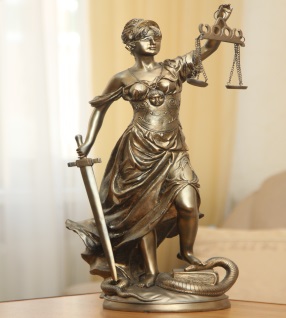                 Директор      МАОУ   «Юридическаягимназия № 9 имени М.М. Сперанского»                        ______________ Е.А. Гаджиева                 Приказ №  333 от  28.08.2018 г.ПЛАН МЕРОПРИЯТИЙМУНИЦИПАЛЬНОГО АВТОНОМНОГО ОБЩЕОБРАЗОВАТЕЛЬНОГО УЧРЕЖДЕНИЯ ГОРОДА РОСТОВА-НА-ДОНУ «ЮРИДИЧЕСКАЯ ГИМНАЗИЯ № 9 ИМЕНИ МИХАИЛА МИХАЙЛОВИЧА СПЕРАНСКОГО» ПО УЛУЧШЕНИЮ КАЧЕСТВА РАБОТЫ ПО РЕЗУЛЬТАТАМ НЕЗАВИСИМОЙ ОЦЕНКИ КАЧЕСТВА ОБРАЗОВАНИЯ НА 2018-2019 УЧЕБНЫЙ ГОД№ п/пПоказательОтветственныеСрокиПланируемый
результатПоказатели, характеризующие общий критерий оценки качества образовательной деятельности организаций, осуществляющих образовательную деятельность, касающийся открытости и доступности информации об организациях, осуществляющих образовательную деятельностьПоказатели, характеризующие общий критерий оценки качества образовательной деятельности организаций, осуществляющих образовательную деятельность, касающийся открытости и доступности информации об организациях, осуществляющих образовательную деятельностьПоказатели, характеризующие общий критерий оценки качества образовательной деятельности организаций, осуществляющих образовательную деятельность, касающийся открытости и доступности информации об организациях, осуществляющих образовательную деятельностьПоказатели, характеризующие общий критерий оценки качества образовательной деятельности организаций, осуществляющих образовательную деятельность, касающийся открытости и доступности информации об организациях, осуществляющих образовательную деятельностьПоказатели, характеризующие общий критерий оценки качества образовательной деятельности организаций, осуществляющих образовательную деятельность, касающийся открытости и доступности информации об организациях, осуществляющих образовательную деятельность1.1Полнота и актуальность информации об организации, осуществляющей образовательную деятельность (далее – организация), и ее деятельности, размещенной на официальном сайте организации в информационно-телекоммуникационной сети «Интернет»Заместитель директора по учебно-воспитательной работе Текучева С.Ф.В течение учебного года (ноябрь, февраль, май)  Соответствие официального сайта http://lawgimn.ru требованиям законодательства.1.Приказ Рособрнадзора «Об утверждении требований к структуре официального сайта образовательной организации в информационно-телекоммуникационной сети «Интернет» и формату предоставления на нем информации» от 29.05.2014 №785http://apruo.ru2. Правила предоставления и размещения информации на официальном сайте утверждены приказом Минфина России от 21.07.2011 № 86н3. Требования к порядку формирования структурированной информации об учреждении, утверждены приказом Федерального казначейства от 15.02.2012 № 721.2Наличие на официальном сайте организации в сети Интернет сведений о педагогических работниках организацииЗаместитель директора по учебно-воспитательной работе Текучева С.Ф.Август, корректировка в течение учебного годаСоответствие официального сайта http://lawgimn.ru требованиям законодательства.1.Приказ Рособрнадзора «Об утверждении требований к структуре официального сайта образовательной организации в информационно-телекоммуникационной сети «Интернет» и формату предоставления на нем информации» от 29.05.2014 №785http://apruo.ru2. Правила предоставления и размещения информации на официальном сайте утверждены приказом Минфина России от 21.07.2011 № 86н3. Требования к порядку формирования структурированной информации об учреждении, утверждены приказом Федерального казначейства от 15.02.2012 № 721.3Доступность взаимодействия с получателями образовательных услуг по телефону, по электронной почте, с помощью электронных сервисов, предоставляемых на официальном сайте организации в сети Интернет, в том числе наличие возможности внесения предложений, направленных на улучшение работы организацииЗаместитель директора по учебно-воспитательной работе Текучева С.Ф.В течение учебного годаСоответствие официального сайта http://lawgimn.ru требованиям законодательства.1.Приказ Рособрнадзора «Об утверждении требований к структуре официального сайта образовательной организации в информационно-телекоммуникационной сети «Интернет» и формату предоставления на нем информации» от 29.05.2014 №785http://apruo.ru2. Правила предоставления и размещения информации на официальном сайте утверждены приказом Минфина России от 21.07.2011 № 86н3. Требования к порядку формирования структурированной информации об учреждении, утверждены приказом Федерального казначейства от 15.02.2012 № 721.3Доступность сведений о ходе рассмотрения обращений граждан, поступивших в организацию от получателей образовательных услуг (по телефону, по электронной почте, с помощью электронных сервисов, доступных на официальном сайте организации)Заместитель директора по учебно-воспитательной работе Текучева С.Ф.В течение учебного годаСоответствие официального сайта http://lawgimn.ru требованиям законодательства.1.Приказ Рособрнадзора «Об утверждении требований к структуре официального сайта образовательной организации в информационно-телекоммуникационной сети «Интернет» и формату предоставления на нем информации» от 29.05.2014 №785http://apruo.ru2. Правила предоставления и размещения информации на официальном сайте утверждены приказом Минфина России от 21.07.2011 № 86н3. Требования к порядку формирования структурированной информации об учреждении, утверждены приказом Федерального казначейства от 15.02.2012 № 722. Показатели, характеризующие общие критерии оценки качества образовательной деятельности МАОУ «Юридическая гимназия № 9 имени М.М. Сперанского», касающиеся комфортности условий, в которых осуществляется образовательная деятельность 2. Показатели, характеризующие общие критерии оценки качества образовательной деятельности МАОУ «Юридическая гимназия № 9 имени М.М. Сперанского», касающиеся комфортности условий, в которых осуществляется образовательная деятельность 2. Показатели, характеризующие общие критерии оценки качества образовательной деятельности МАОУ «Юридическая гимназия № 9 имени М.М. Сперанского», касающиеся комфортности условий, в которых осуществляется образовательная деятельность 2. Показатели, характеризующие общие критерии оценки качества образовательной деятельности МАОУ «Юридическая гимназия № 9 имени М.М. Сперанского», касающиеся комфортности условий, в которых осуществляется образовательная деятельность 2. Показатели, характеризующие общие критерии оценки качества образовательной деятельности МАОУ «Юридическая гимназия № 9 имени М.М. Сперанского», касающиеся комфортности условий, в которых осуществляется образовательная деятельность 2.1Материально-техническое и информационное обеспечение организацииЗаместитель директора по учебно-воспитательной работе Текучева С.Ф.Май-июньСоответствие  материально-технических условий требованиям законодательства:1. Закон РФ от 29.12.2012 № 273 «Об образовании в Российской Федерации»2. Приказ Минобрнауки России от 17.12.2010 года № 1897 «Об утверждении и введении в действие федерального государственного образовательного стандарта основного общего образования» (в ред. Приказа Минобрнауки России от 29.12.2014 № 1644, от 31.12.2015  № 1577);3. Постановление Главного государственного санитарного врача РФ от 29.12.2010 № 189 «Об утверждении СанПиН 2.4.2.2821-10 «Санитарно-эпидемиологические требования к условиям и организации обучения в общеобразовательных учреждениях» (ред. от 24.11.2015)4. Приказ Минобрнауки России от 30.08.2013 г. № 1015 (ред. от 17.07.2015 № 734) «Об утверждении Порядка организации и осуществления образовательной деятельности по основным общеобразовательным программам – образовательным программам начального общего, основного общего и среднего общего образования»;5. Приказ Минобрнауки России от 31.03.2014 г. № 253 «Об утверждении федерального перечня учебников, рекомендуемых к использованию при реализации имеющих государственную аккредитацию образовательных программ начального общего, основного общего, среднего общего образования» (в ред. Приказов Минобрнауки России от 08.06.2015 N 576, от 28.12.2015 N 1529, от 26.01.2016 N 38);6. Основная образовательная программа МАОУ «Юридическая гимназия № 9 имени М.МИ. Сперанского».2.2Наличие необходимых условий для охраны и укрепления здоровья, организации питания обучающихсяЗаместитель директора по учебно-воспитательной работе Кашина В.Е.В течение учебного годаСоответствие  материально-технических условий требованиям законодательства:1. Закон РФ от 29.12.2012 № 273 «Об образовании в Российской Федерации»2. Приказ Минобрнауки России от 17.12.2010 года № 1897 «Об утверждении и введении в действие федерального государственного образовательного стандарта основного общего образования» (в ред. Приказа Минобрнауки России от 29.12.2014 № 1644, от 31.12.2015  № 1577);3. Постановление Главного государственного санитарного врача РФ от 29.12.2010 № 189 «Об утверждении СанПиН 2.4.2.2821-10 «Санитарно-эпидемиологические требования к условиям и организации обучения в общеобразовательных учреждениях» (ред. от 24.11.2015)4. Приказ Минобрнауки России от 30.08.2013 г. № 1015 (ред. от 17.07.2015 № 734) «Об утверждении Порядка организации и осуществления образовательной деятельности по основным общеобразовательным программам – образовательным программам начального общего, основного общего и среднего общего образования»;5. Приказ Минобрнауки России от 31.03.2014 г. № 253 «Об утверждении федерального перечня учебников, рекомендуемых к использованию при реализации имеющих государственную аккредитацию образовательных программ начального общего, основного общего, среднего общего образования» (в ред. Приказов Минобрнауки России от 08.06.2015 N 576, от 28.12.2015 N 1529, от 26.01.2016 N 38);6. Основная образовательная программа МАОУ «Юридическая гимназия № 9 имени М.МИ. Сперанского».2.3Условия для индивидуальной работы с обучающимисяЗаместитель директора по учебно-воспитательной работе Текучева С.Ф.Август, корректировка в течение учебного годаСоответствие  материально-технических условий требованиям законодательства:1. Закон РФ от 29.12.2012 № 273 «Об образовании в Российской Федерации»2. Приказ Минобрнауки России от 17.12.2010 года № 1897 «Об утверждении и введении в действие федерального государственного образовательного стандарта основного общего образования» (в ред. Приказа Минобрнауки России от 29.12.2014 № 1644, от 31.12.2015  № 1577);3. Постановление Главного государственного санитарного врача РФ от 29.12.2010 № 189 «Об утверждении СанПиН 2.4.2.2821-10 «Санитарно-эпидемиологические требования к условиям и организации обучения в общеобразовательных учреждениях» (ред. от 24.11.2015)4. Приказ Минобрнауки России от 30.08.2013 г. № 1015 (ред. от 17.07.2015 № 734) «Об утверждении Порядка организации и осуществления образовательной деятельности по основным общеобразовательным программам – образовательным программам начального общего, основного общего и среднего общего образования»;5. Приказ Минобрнауки России от 31.03.2014 г. № 253 «Об утверждении федерального перечня учебников, рекомендуемых к использованию при реализации имеющих государственную аккредитацию образовательных программ начального общего, основного общего, среднего общего образования» (в ред. Приказов Минобрнауки России от 08.06.2015 N 576, от 28.12.2015 N 1529, от 26.01.2016 N 38);6. Основная образовательная программа МАОУ «Юридическая гимназия № 9 имени М.МИ. Сперанского».2.4Наличие дополнительных образовательных программЗаместитель директора по учебно-воспитательной работе Текучева С.Ф.Май-июньСоответствие  материально-технических условий требованиям законодательства:1. Закон РФ от 29.12.2012 № 273 «Об образовании в Российской Федерации»2. Приказ Минобрнауки России от 17.12.2010 года № 1897 «Об утверждении и введении в действие федерального государственного образовательного стандарта основного общего образования» (в ред. Приказа Минобрнауки России от 29.12.2014 № 1644, от 31.12.2015  № 1577);3. Постановление Главного государственного санитарного врача РФ от 29.12.2010 № 189 «Об утверждении СанПиН 2.4.2.2821-10 «Санитарно-эпидемиологические требования к условиям и организации обучения в общеобразовательных учреждениях» (ред. от 24.11.2015)4. Приказ Минобрнауки России от 30.08.2013 г. № 1015 (ред. от 17.07.2015 № 734) «Об утверждении Порядка организации и осуществления образовательной деятельности по основным общеобразовательным программам – образовательным программам начального общего, основного общего и среднего общего образования»;5. Приказ Минобрнауки России от 31.03.2014 г. № 253 «Об утверждении федерального перечня учебников, рекомендуемых к использованию при реализации имеющих государственную аккредитацию образовательных программ начального общего, основного общего, среднего общего образования» (в ред. Приказов Минобрнауки России от 08.06.2015 N 576, от 28.12.2015 N 1529, от 26.01.2016 N 38);6. Основная образовательная программа МАОУ «Юридическая гимназия № 9 имени М.МИ. Сперанского».2.5Наличие возможности развития творческих способностей и интересов обучающихся, включая их участие в конкурсах и олимпиадах (в том числе во всероссийских и международных), выставках, смотрах, физкультурных мероприятиях, спортивных мероприятиях, в том числе в официальных спортивных соревнованиях, и других массовых мероприятияхЗаместитель директора по учебно-воспитательной работе Текучева С.Ф.В течение учебного годаСоответствие  материально-технических условий требованиям законодательства:1. Закон РФ от 29.12.2012 № 273 «Об образовании в Российской Федерации»2. Приказ Минобрнауки России от 17.12.2010 года № 1897 «Об утверждении и введении в действие федерального государственного образовательного стандарта основного общего образования» (в ред. Приказа Минобрнауки России от 29.12.2014 № 1644, от 31.12.2015  № 1577);3. Постановление Главного государственного санитарного врача РФ от 29.12.2010 № 189 «Об утверждении СанПиН 2.4.2.2821-10 «Санитарно-эпидемиологические требования к условиям и организации обучения в общеобразовательных учреждениях» (ред. от 24.11.2015)4. Приказ Минобрнауки России от 30.08.2013 г. № 1015 (ред. от 17.07.2015 № 734) «Об утверждении Порядка организации и осуществления образовательной деятельности по основным общеобразовательным программам – образовательным программам начального общего, основного общего и среднего общего образования»;5. Приказ Минобрнауки России от 31.03.2014 г. № 253 «Об утверждении федерального перечня учебников, рекомендуемых к использованию при реализации имеющих государственную аккредитацию образовательных программ начального общего, основного общего, среднего общего образования» (в ред. Приказов Минобрнауки России от 08.06.2015 N 576, от 28.12.2015 N 1529, от 26.01.2016 N 38);6. Основная образовательная программа МАОУ «Юридическая гимназия № 9 имени М.МИ. Сперанского».2.6Наличие возможности оказания психолого-педагогической, медицинской и социальной помощи обучающимсяЗаместитель директора по учебно-воспитательной работе Текучева С.Ф.Август – создание ПМПк, в течение учебного года – сопровождение учащихсяСоответствие  материально-технических условий требованиям законодательства:1. Закон РФ от 29.12.2012 № 273 «Об образовании в Российской Федерации»2. Приказ Минобрнауки России от 17.12.2010 года № 1897 «Об утверждении и введении в действие федерального государственного образовательного стандарта основного общего образования» (в ред. Приказа Минобрнауки России от 29.12.2014 № 1644, от 31.12.2015  № 1577);3. Постановление Главного государственного санитарного врача РФ от 29.12.2010 № 189 «Об утверждении СанПиН 2.4.2.2821-10 «Санитарно-эпидемиологические требования к условиям и организации обучения в общеобразовательных учреждениях» (ред. от 24.11.2015)4. Приказ Минобрнауки России от 30.08.2013 г. № 1015 (ред. от 17.07.2015 № 734) «Об утверждении Порядка организации и осуществления образовательной деятельности по основным общеобразовательным программам – образовательным программам начального общего, основного общего и среднего общего образования»;5. Приказ Минобрнауки России от 31.03.2014 г. № 253 «Об утверждении федерального перечня учебников, рекомендуемых к использованию при реализации имеющих государственную аккредитацию образовательных программ начального общего, основного общего, среднего общего образования» (в ред. Приказов Минобрнауки России от 08.06.2015 N 576, от 28.12.2015 N 1529, от 26.01.2016 N 38);6. Основная образовательная программа МАОУ «Юридическая гимназия № 9 имени М.МИ. Сперанского».2.7Наличие условий организации обучения и воспитания обучающихся с ограниченными возможностями здоровья и инвалидовЗаместитель директора по учебно-воспитательной работе Текучева С.Ф.Август – создание ПМПк, в течение учебного года – сопровождение учащихсяСоответствие  материально-технических условий требованиям законодательства:1. Закон РФ от 29.12.2012 № 273 «Об образовании в Российской Федерации»2. Приказ Минобрнауки России от 17.12.2010 года № 1897 «Об утверждении и введении в действие федерального государственного образовательного стандарта основного общего образования» (в ред. Приказа Минобрнауки России от 29.12.2014 № 1644, от 31.12.2015  № 1577);3. Постановление Главного государственного санитарного врача РФ от 29.12.2010 № 189 «Об утверждении СанПиН 2.4.2.2821-10 «Санитарно-эпидемиологические требования к условиям и организации обучения в общеобразовательных учреждениях» (ред. от 24.11.2015)4. Приказ Минобрнауки России от 30.08.2013 г. № 1015 (ред. от 17.07.2015 № 734) «Об утверждении Порядка организации и осуществления образовательной деятельности по основным общеобразовательным программам – образовательным программам начального общего, основного общего и среднего общего образования»;5. Приказ Минобрнауки России от 31.03.2014 г. № 253 «Об утверждении федерального перечня учебников, рекомендуемых к использованию при реализации имеющих государственную аккредитацию образовательных программ начального общего, основного общего, среднего общего образования» (в ред. Приказов Минобрнауки России от 08.06.2015 N 576, от 28.12.2015 N 1529, от 26.01.2016 N 38);6. Основная образовательная программа МАОУ «Юридическая гимназия № 9 имени М.МИ. Сперанского».3. Показатели, характеризующие общий критерий оценки качества образовательной деятельности организаций, осуществляющих образовательную деятельность, касающийся доброжелательности, вежливости, компетентности работников3. Показатели, характеризующие общий критерий оценки качества образовательной деятельности организаций, осуществляющих образовательную деятельность, касающийся доброжелательности, вежливости, компетентности работников3. Показатели, характеризующие общий критерий оценки качества образовательной деятельности организаций, осуществляющих образовательную деятельность, касающийся доброжелательности, вежливости, компетентности работников3. Показатели, характеризующие общий критерий оценки качества образовательной деятельности организаций, осуществляющих образовательную деятельность, касающийся доброжелательности, вежливости, компетентности работников3. Показатели, характеризующие общий критерий оценки качества образовательной деятельности организаций, осуществляющих образовательную деятельность, касающийся доброжелательности, вежливости, компетентности работников3.1Доля получателей образовательных услуг, положительно оценивающих доброжелательность и вежливость работников организации от общего числа опрошенных получателей образовательных услугЗаместитель директора по учебно-воспитательной работе Ермаков З.Т.Декабрь, майНаличие положительных отзывов родительской и ученической общественности по вопросам предоставления образовательных услуг, положительная динамика положительных отзывов, результатов анкетирования и социологических он-лайн опросов3.2Доля получателей образовательных услуг, удовлетворенных компетентностью работников организации, от общего числа опрошенных получателей образовательных услугЗаместитель директора по учебно-воспитательной работе Ермаков З.Т.Декабрь, майНаличие положительных отзывов родительской и ученической общественности по вопросам предоставления образовательных услуг, положительная динамика положительных отзывов, результатов анкетирования и социологических он-лайн опросов4. Показатели, характеризующие общий критерий оценки качества образовательной деятельности организаций, осуществляющих образовательную деятельность, касающиеся удовлетворенности качеством образовательной деятельности организации4. Показатели, характеризующие общий критерий оценки качества образовательной деятельности организаций, осуществляющих образовательную деятельность, касающиеся удовлетворенности качеством образовательной деятельности организации4. Показатели, характеризующие общий критерий оценки качества образовательной деятельности организаций, осуществляющих образовательную деятельность, касающиеся удовлетворенности качеством образовательной деятельности организации4. Показатели, характеризующие общий критерий оценки качества образовательной деятельности организаций, осуществляющих образовательную деятельность, касающиеся удовлетворенности качеством образовательной деятельности организации4. Показатели, характеризующие общий критерий оценки качества образовательной деятельности организаций, осуществляющих образовательную деятельность, касающиеся удовлетворенности качеством образовательной деятельности организации4.1Доля получателей образовательных услуг, удовлетворенных материально-техническим обеспечением организации, от общего числа опрошенных получателей образовательных услугЗаместитель директора по учебно-воспитательной работе Ермаков З.Т.Декабрь, майНаличие положительных отзывов родительской и ученической общественности по вопросам предоставления образовательных услуг, положительная динамика положительных отзывов, результатов анкетирования и социологических он-лайн опросов4.2Доля получателей образовательных услуг, удовлетворенных качеством предоставляемых образовательных услуг, от общего числа опрошенных получателей образовательных услугЗаместитель директора по учебно-воспитательной работе Ермаков З.Т.Декабрь, майНаличие положительных отзывов родительской и ученической общественности по вопросам предоставления образовательных услуг, положительная динамика положительных отзывов, результатов анкетирования и социологических он-лайн опросов4.3Доля получателей образовательных услуг, которые готовы рекомендовать организацию родственникам и знакомым, от общего числа опрошенных получателей образовательных услугЗаместитель директора по учебно-воспитательной работе Ермаков З.Т.Декабрь, майНаличие положительных отзывов родительской и ученической общественности по вопросам предоставления образовательных услуг, положительная динамика положительных отзывов, результатов анкетирования и социологических он-лайн опросов